Make Poverty History: Your Campaign 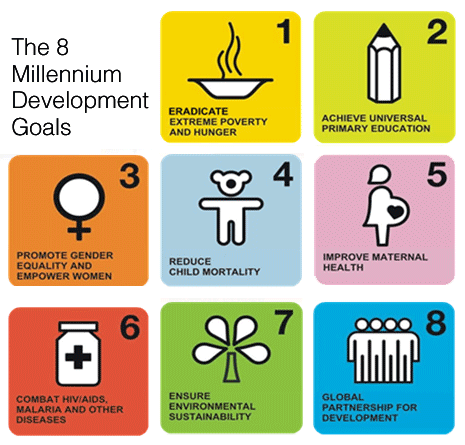 Choose one of the Millennium Development GoalsOR Another Goal Proposed In Class Complete the Following Steps in Your CampaignList your goals/targets for the campaign – what do you want to accomplish?Create a mission statement which reflects your goals. Create a logo (picture) and a catchy slogan (saying) for the project.Create a ‘pitch’ – a story about why people should listen to your campaignCreate a 2 minute video which features:an explanation of your MDG; where in the world does it occur/who does it affect?(hint: use your speed networking speeches! Use facts!)your campaign goals clearly explainedyour logo and sloganyour pitch or storyline which will be the theme of the filmWe will show the films in class on the last day before exams:December 8th 2015You will have three class periods to complete the filmingRubric: Public Awareness CampaignCATEGORY4321Brainstorming SolutionsStudents identify more than 4 reasonable, insightful possible solutions/strategies to encourage change.Students identify at least 4 reasonable, insightful possible solutions/strategies to encourage change.Students identify at least 3 reasonable, insightful possible solutions/strategies to encourage change.Students identify fewer than 3 reasonable, insightful possible solutions/strategies to encourage change.Research/ Statistical DataStudents include 4 or more high-quality examples or pieces of data to support their campaign.Students include at least 3 high-quality examples or pieces of data to support their campaign.Students include at least 2 high-quality examples or pieces of data to support their campaign.Students include fewer than 2 high-quality examples or pieces of data to support their campaign.Campaign/ ProductAll factors adequately represent the issue and are catchy for audience. Carefully crafted with obvious effort put into all.Most factors adequately represent the issue and are catchy for audience. Carefully crafted with obvious effort put into most.One factor is adequately represent the issue and are catchy for audience. Carefully crafted with obvious effort put into most.The product is not accurate. Little effort put into some factors.Classroom EffortStudent is on task throughout all classes. Obviously engaged in project and committed to final product. Teamwork and support with partner evident.Student is on task throughout most classes. Engaged in project and committed to final product. Teamwork and support with partner present.Student is occasionally on task throughout most classes. Sometimes engaged in project. Teamwork and support with partner may be lacking.Student is rarely on task throughout most classes. Lack of engagement in project and lack of support or teamwork with partner.